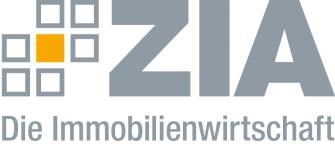 Pressemitteilung Corona-Krise: ZIA fordert Hilfen für GewerbeBerlin, 18.03.2020  Der ZIA Zentraler Immobilien Ausschuss, Spitzenverband der Immobilienwirtschaft, sieht vor dem Hintergrund der Corona-Krise Gewerbemieter und Bestandshalter vor existenziellen Problemen. Besonders weil im Handel bereits die ersten Geschäfte schließen mussten. Ähnliche Entwicklungen setzen nunmehr auch bei Hotelpächtern und werden sich im abzusehenden Fall von Liquiditätsproblemen noch bei Büromietern ereignen. Dies wiederum führe zu Krisen bei den Bestandshaltern, die weiterhin und vor allem nach der Krise für Gewerberaum sorgen mussten.Im ZIA sind 37.000 Mitglieder der Immobilienbranche organisiert. ZIA-Präsident Dr. Andreas Mattner empfiehlt sich über individuelle Lösungen wie Mietstundungen zu verständigen. „Dort wo Kurzarbeit möglich ist, kann dies eine Hilfe sein. Die Bundesregierung muss jetzt bei der Einrichtung von Sonderfonds und Rettungsprogrammen für Firmen an die Gewerbeimmobilienwirtschaft, speziell an kleine und mittlere Unternehmen denken“, sagte Mattner. Die Immobilienwirtschaft erwirtschaftet in Deutschland fast 19 Prozent des Bruttosozialproduktes, sie ist eine Schlüsselindustrie und hat in früheren Krisen stets eine Rolle als stabiler Anker wahrgenommen. Mattner betonte: „Diesmal handelt es sich jedoch um eine Gefahr nicht gekannten Ausmaßes und Tragweite, die ein sofortiges Eingreifen erfordert.“Der ZIADer Zentrale Immobilien Ausschuss e.V. (ZIA) ist der Spitzenverband der Immobilienwirtschaft. Er spricht durch seine Mitglieder, darunter 28 Verbände, für rund 37.000 Unternehmen der Branche entlang der gesamten Wertschöpfungskette. Der ZIA gibt der Immobilienwirtschaft in ihrer ganzen Vielfalt eine umfassende und einheitliche Interessenvertretung, die ihrer Bedeutung für die Volkswirtschaft entspricht. Als Unternehmer- und Verbändeverband verleiht er der gesamten Immobilienwirtschaft eine Stimme auf nationaler und europäischer Ebene – und im Bundesverband der deutschen Industrie (BDI). Präsident des Verbandes ist Dr. Andreas Mattner.Kontakt Jens TeschkeZIA Zentraler Immobilien Ausschuss e.V. Leipziger Platz 9 10117 Berlin Tel.: 030/20 21 585 17E-Mail: jens.teschke@zia-deutschland.de  Internet: www.zia-deutschland.de 